DECLARAȚIE DE AVERESubsemnatul/Subsemnata, de	Consilier juridicCNP	 Andrita lustinla	U.A.T Comuna Săulești, domiciliul	Sat saulesti,comuna saulesti,jud.Gorj, având funcțiacunoscând prevederile art. 292 din Codul penal privind falsul în declarații, declar pe proprie răspunderecă împreună cu familia	dețin următoarele:*1) Prin familie se înțelege soțul/soția și copiii aflați în întreținerea acestora.Bunuri imobileTerenuri N OT Ă:Se vor declara inclusiv cele aflate în alte țări.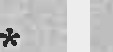 * Categoriile indicate sunt: (1) agricol; (2) forestier; (3) intravilan; (4) luciu de apă; (5) alte categorii de terenuri extravilanc, dacă se află în circuitul civil.*2) La "Titular" se menționează, în cazul bunurilor proprii, numele proprietarului (titularul, soțul/soția, copilul), iar în cazul bunurilor în coproprietate, cota-parte și numele coproprietarilor.ClădiriN OT Ă:Se vor declara inclusiv cele aflate în alte țări.Tg-JiuAdresa sau zona	Categoria*Anul dobândiriiCota-	Modul dearte	dobândireContract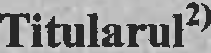 AndritaTg-Jiu Sau1esti,Goij2	1999	117,64 mp	'/z2	2000	196 mp	/z2	2006	96	1/2De intretinereContract De intretinereContract De intretinereIustin/Andrita Maria AndritaIustin/Andrita MariaAndrita Iustin/Andrita Maria* Categoriile indicate sunt: (1) apartament; (2) casă de locuit; (3) casă de vacanță; (4) spații comerciale/de producție.*2) La "Titular" se menționează, în cazul bunurilor proprii, numele proprietarului (titularul, soțul/soția, copilul), iar în cazul bunurilor în coproprietate, cota-parte și numele coproprietarilor.Bunuri mobileAutovehicule/autoturisme, tractoare, mașini agricole, șalupe, iahturi și alte mijloace de transport care sunt supuse înmatriculării, potrivit legiiBunuri sub form* dc metale prețioase, bij•aterii, obiecte dc artă și de cult, coI£eții dc artă și nuiriî›uiatică, obiecte care fac parte din patrimoniul cu1tur•al național sau universal, a căl‘Gl‘ valo•are însumată depășește 5.000 de euroN OT Ă:Se vor menționa toate bunurile aflate în proprietate, indiferent dacă ele se află sau nu pe teritoriul României la momentul declarării.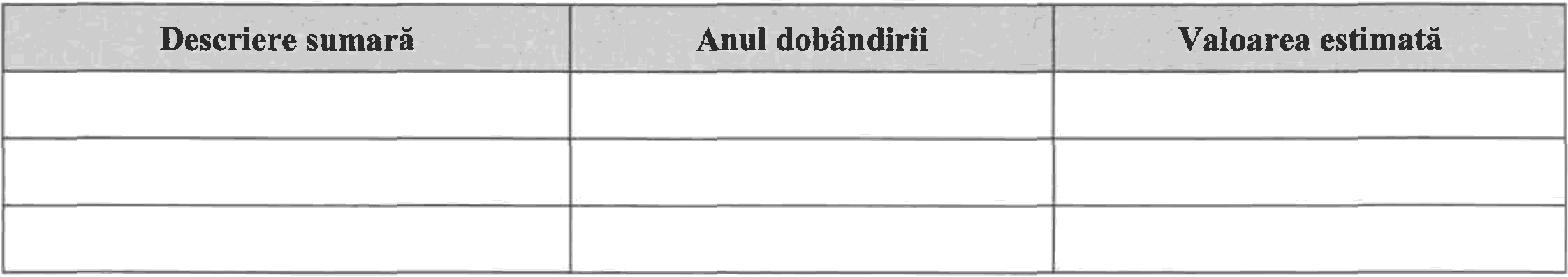 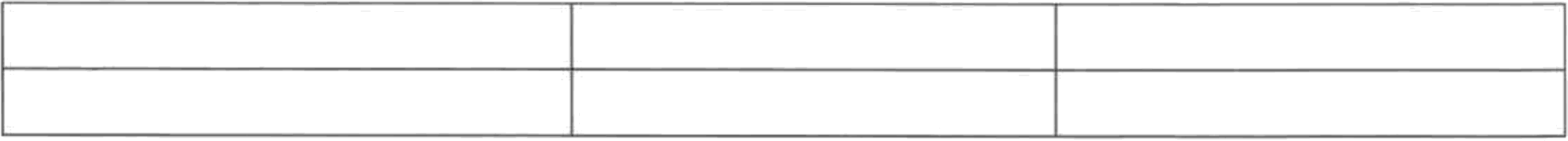 Bunuri mobile, a căror valoare depășește 3.000 de euro fiecare, și bunuri imobile înstrăinate în ultimele 12 luni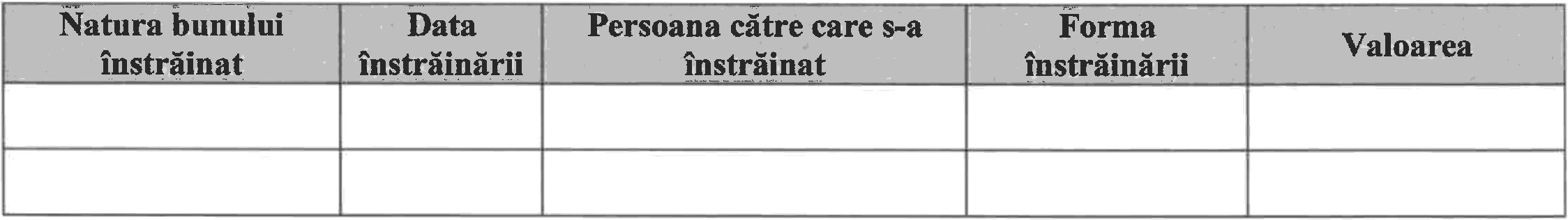 Active financiareConturi și depozite bancare, fonduri de investiții, forme echivalente de economisire și investire, inclusiv cardurile de credit, dacă valoarea însumată a tuturor acestora depășește 5.000 de euroN OT Ă:Se vor declara inclusiv cele aflate în bănci sau instituții financiare din străinătate.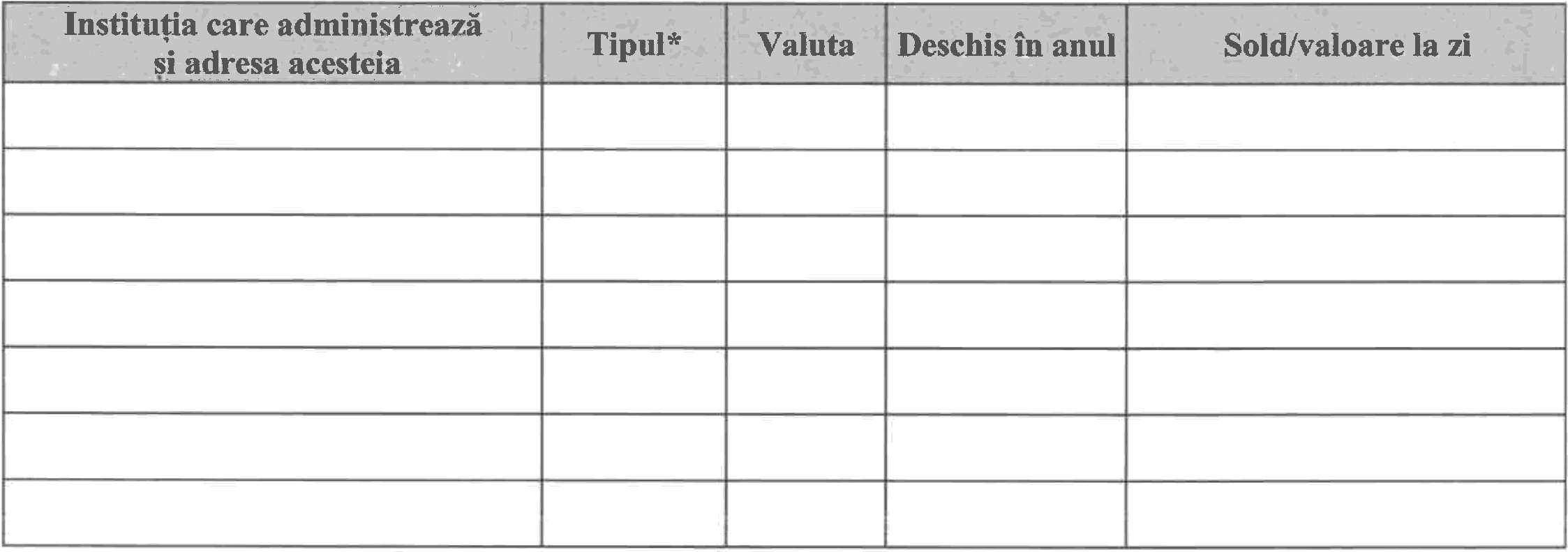 *Categoriile indicate sunt: (1) cont curent sau echivalente (inclusiv card), (2) depozit bancar sau echivalente, (3) fonduri de investiții sau echivalente, inclusiv fonduri private de pensii sau alte sisteme cu acumulare (se vor declara cele aferente anului fiscal unterior).Plasamente, investiții directe și împrumuturi acordate, dacă valoarea de piață însumată a tuturoracestora depășește 5.000 de euroN OT Ă:Se vor declara inclusiv investițiile și participările în străinătate.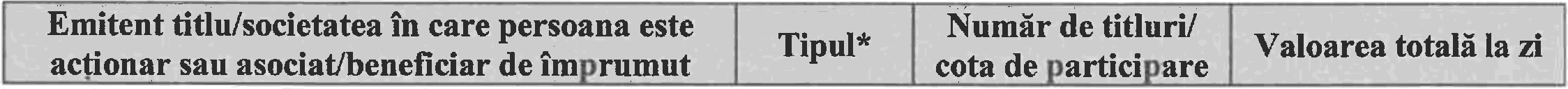 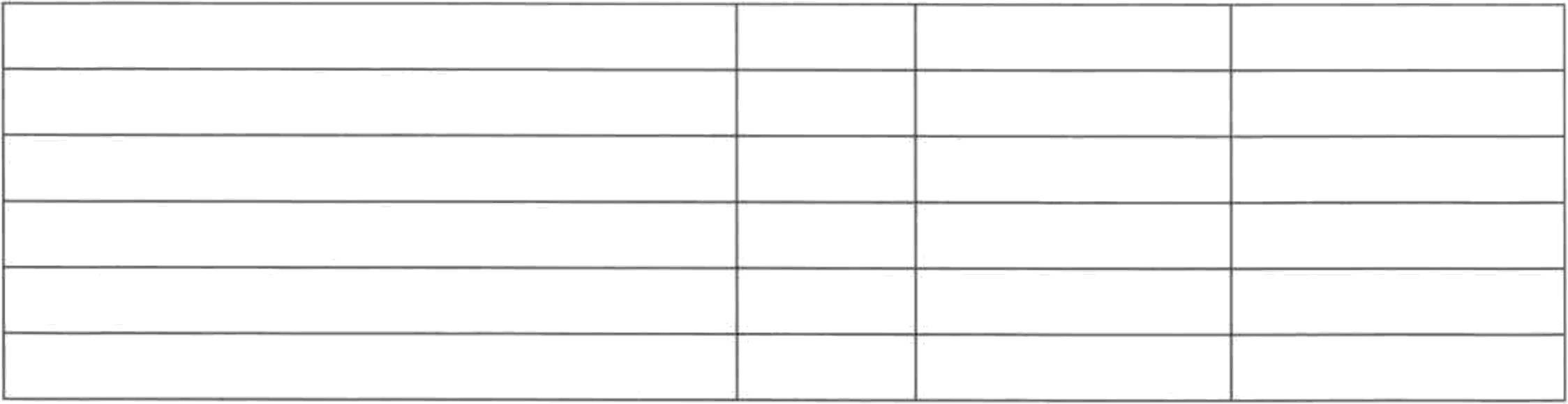 *Categoriile indicate sunt: (1) hărtii de valoare deținute (titluri de stat, certificate, obligațiuni); (2) acțiuni sau părți sociale i“n societăți comerciale; (3) împrumuturi acordate în nume personal.an:Alte active producătoare de venituri nete, care însumate depășesc echivalentul a 5.000 de euro peN OT Ă:Se vor declara inclusiv cele aflate în străinătate.DatoriiDebite, ipoteci, garanții emise în beneficiul unui terț, bunuri achiziționate în sistem leasing și alte asemenea bunuri, dacă valoarea însumată a tuturor acestora depășește 5.000 de euroNOTĂ:Se vor declara inclusiv pasivele financiare acumulate în străinătate.Cadouri, servicii sau avantaje primite gratuit sau subvenționate față de  valoarea  de  piață,  din  partea unor persoane, orgaoizații, societăți comerciale, regii autonome, companii/societăți naționale sau instituții publice românești sau străine, inclusiv burse, credite, garanții,  decontări  de cheltuieli,  altele decât cele ale angajatorului, a căror valoare individuală depășește 500 de euro*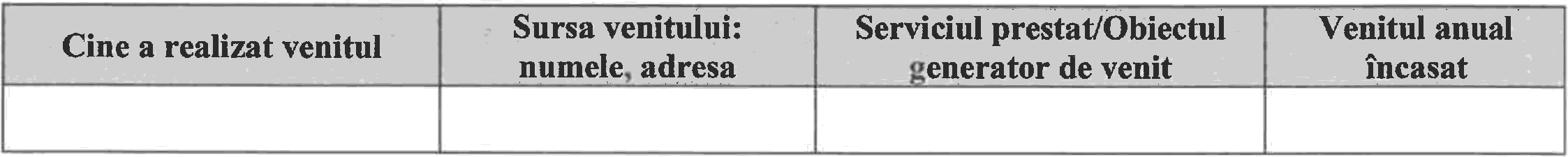 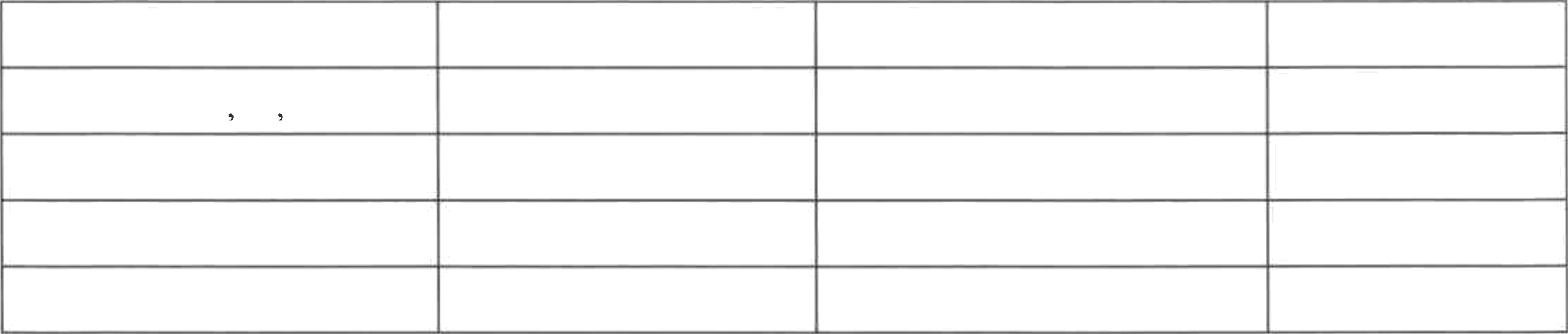 *Se exceptează de la declarare cadourile și tratațiile uzuale primite din partea rudelor de gradul I și al 11-leaVenituri ale declarantului și ale membrilor săi de familie, realizate în ultimul an fiscal încheiat(potrivit art. 41 din Legea nr. 571/2003 privind Codul fiscal, cu modificările și completările ulterioare)NOTĂ:Se vor declara inclusiv venîturile provenite din străinătate.Prezenta declarațîe constituie act public și : ă•j:siml p‹•li i•ii legii penale pentru inexactitateu sau caracterul incomplet al datelor menționate.Data completării 15.05.2020Semnătura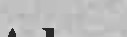 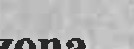 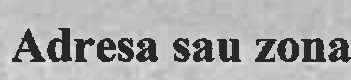 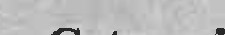 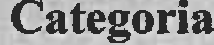 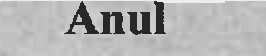 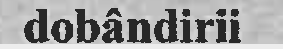 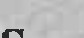 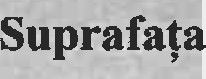 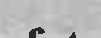 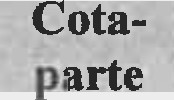 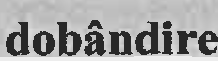 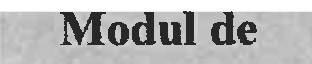 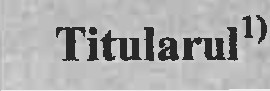 Tg-Jiu31999278,8 mp1/2Contract deintretinereAndritaIustin/Andrita MariaTg-jiu31999200 mp1/2Contract de intretinereAndritaIustin/Andrita MariaSau1esti,GoȘ31998410 mp1/2Contract de intretinereAndritaIustin/Andrita MariaSau1esti,GoȘ119989142 mp1/2Contract de intretinereAndritaIustin/Andrita MariaSaulesti,GoȘ2200420.000 mp1/1mostenireAndritaIustin'Andrita Maria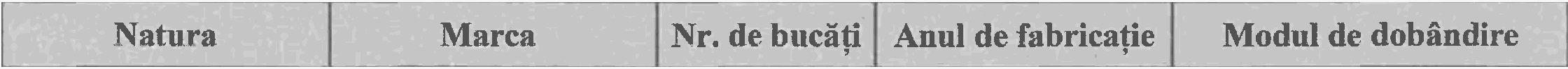 autoturismVW Passat12002cumparare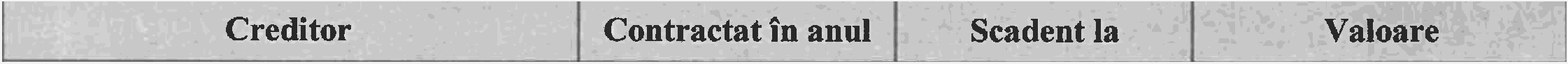 ING BANK201910.11.202476043ING BANK201911/20242000Raifaissen Bank201904/20212000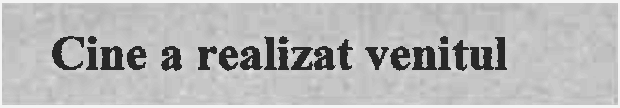 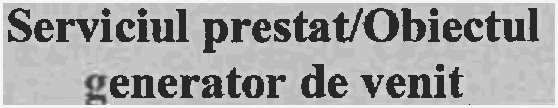 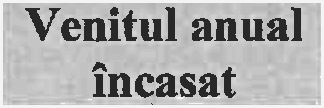 1. t^enituri din salarii1. t^enituri din salarii1.1. Titular1.1. TitularAndrita Iustin--salariu61 3181.2. Soț/soție1.2. Soț/soțieAndrita Mariasalariu49.0781.3. Copii1.3. Copii2. Venitnri din activități independe2. Venitnri din activități independente2.1. Titular2.1. Titular2.2. Soț/soție2.2. Soț/soție3. Venituri din cedarea folosinței bu3. Venituri din cedarea folosinței bunurilor3.1. Titular3.1. TitularAndrita lustinVenit chirîi72003.2. Soț/soție3.2. Soț/soție4. Venituri din investiții4. Venituri din investiții4.1. Titular4.1. Titular4.2. Soț/soție4.2. Soț/soție5. Venituri din pensii5.1. Titular5.2. Soț/soție6. Venituri din activități agricole6.1. Titular6.2. Soț/soție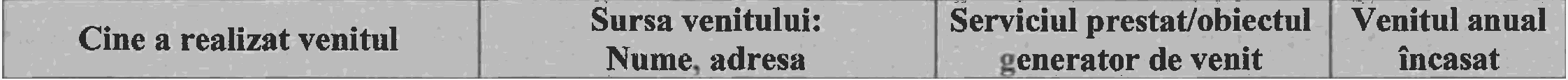 7. Venituri din premii și din jocuri dc noroc7. Venituri din premii și din jocuri dc noroc7. Venituri din premii și din jocuri dc noroc7. Venituri din premii și din jocuri dc noroc7.1. Titular7.2. Soț/soție7.3. Copii8. Venituri din alte surse8.1. Titular8.2. Soț/soție8.3. Copii